CS4401	Computer Architecture L-T-P-Cr: 3-0-0-3	Pre-requisites – Introduction to Computing, Data Structures, Digital Logic and Circuits.									     Objectives/Overview:To cover fundamental concepts of computer architecture and computer organization (particularly, structures and functions of significant components of computer systems) To know their design/functioning perspectives. To relate these concepts to contemporary design of computer systems.Course Outcomes – After completing this course, students should be able to:recall theories about structural and functional aspects of computer systems and their components;cite elementary/advanced design principles of computer system components, with suitable examples of early and contemporary CISC and RISC systems;indicate organizational and architectural perspectives in different design aspects of computer systems;apply architectural and organizational features of computer system components conforming to their design requirements;solve qualitative and quantitative problems on design principles of sequential as well as parallel processing systems using appropriate methods.determine performance complexities of sequential and parallel processing systems in solving practical problems.Course Outcomes–Cognitive Levels–Program Outcomes Matrix –
[S: Strong relation (3); M: Moderate relation (2); W: Weak relation (1); N: No relation (0)]UNIT I:										Lectures: 18 Introduction: Introduction to computer organization and architecture; Structural and functional views of computer system; ALU and data path.Computer Arithmetic & ALU: Computer arithmetic; ALU data path design for integer addition, subtraction, multiplication and division; Fixed-point and floating-point representations; FPU data path design for floating-point addition, subtraction, multiplication and division; Guard, round and sticky bits in FPU.Instruction Set Architecture: Instruction set; CISC and RISC systems; Instruction cycle and state diagram; Instruction set design factors: instruction types, data types, instruction formats, register organizations, addressing modes; Instruction sets in CISC and RISC systems.Microprogrammed Control: Control unit design: hardwired, microprogrammed approaches; Microinstruction sequencing; Control memory; Control unit in CISC and RISC systems.UNIT II:										Lectures: 12Memory System: Memory system characteristics and design objectives; Memory hierarchy in CISC and RISC systems; Cache memory principle and organization; Cache memory mapping; Cache replacement algorithms; Cache writing policies; Unified and split caches; Random access memory; External memory: disk-based storage and RAIDs, optical storage, SSD storage; Virtual memory, paging and segmentation.Input/Output Organization: I/O structures and functions; I/O techniques: programmed I/O, interrupt-driven I/O, DMA; Interrupt and interrupt controller; Bus arbitration.UNIT III:										Lectures: 12Pipelining and Parallelism: Nature of parallelism in computer systems; Instruction-level parallelism; RAW, WAW, WAR dependencies; Instruction pipelining; Pipelining hazards; Branch prediction; Superscalar pipelining; Instruction issue policy; Pipelines in CISC and RISC systems; Processing system classification.Parallel Processing: Data parallelism; Vector processing; Multithreading in CPU; Shared-memory multiprocessors; SMP cache coherence: directory, snoopy, MESI protocols; NUMA and CC-NUMA systems; Multicore systems; Distributed-memory multiprocessor systems; Multicomputer systems; Clusters; MPPs; Case studies of parallel processing systems.Text/ Reference Book(s):William Stallings, Computer Organization and Architecture: Designing for Performance, Pearson Education, Tenth edition, 2016.Andrew S. Tanenbaum, Todd Austin, Structured Computer Organization, Pearson Education, Sixth edition, 2013.John L. Hennessy, David A. Patterson, Computer Architecture: A Quantitative Approach, Morgan Kaufmann, Sixth edition, 2017.David A. Patterson, John L. Hennessy, Computer Organization and Design: The Hardware/Software Interface, Morgan Kaufmann, Fifth edition, 2014.Sarah L. Harris, David M. Harris, Digital Design and Computer Architecture: ARM® Edition, Morgan Kaufmann, 2016.Barry B. Brey, The Intel Microprocessors: Architecture, Programming, and Interfacing, Pearson Education, Eighth edition, 2009.Carl Hamacher, Zvonko Vranesic, Safwat Zaky, Naraig Manjikian, Computer Organization and Embedded Systems, McGraw-Hill, Sixth edition, 2011.Hesham El-Rewini, Mostafa Abd-El-Barr, Advanced Computer Architecture and Parallel Processing, John Wiley & Sons, 2005.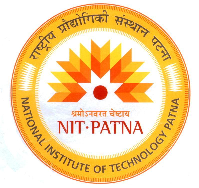 DEPARTMENT OF COMPUTER SCIENCE & ENGINEERINGNATIONAL INSTITUTE OF TECHNOLOGY PATNA Ashok Raj Path,  800 005 (Bihar),      Phone No.: 0612 – 2372715, 2370419, 2370843, 2371929, 2371930, 2371715 Fax – 0612- 2670631 Website: www.nitp.ac.inCourse OutcomesCognitive LevelsProgram OutcomesProgram OutcomesProgram OutcomesProgram OutcomesProgram OutcomesProgram OutcomesProgram OutcomesProgram OutcomesProgram OutcomesProgram OutcomesProgram OutcomesProgram OutcomesCourse OutcomesCognitive LevelsPO-1
(Engineering
knowledge)PO-2
(Problem analysis)PO-3
(Design/development
of solutions)PO-4
(Conduct investigations
of complex problems)PO-5
(Modern tool usage)PO-6
(The engineer
and society)PO-7
(Environment and sustainability)PO-8
(Ethics)PO-9
(Individual and
team work)PO-10
(Communication)PO-11
(Project management
and finance)PO-12
(Life-long learning)CO-1KnowledgeSSSWWWMWMSWSCO-2KnowledgeSSSMWMSMMSWSCO-3ComprehensionSSSMWWSMMSWSCO-4ApplicationSSSMMMSSMSMSCO-5ApplicationSSSSSMMSMSMSCO-6AnalysisSSSSSMSSMSMS